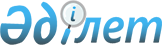 О внесении изменений в приказ Министра культуры и спорта Республики Казахстан от 3 мая 2019 года № 125 "Об утверждении Правил выдачи прокатного удостоверения на фильм"Приказ и.о. Министра культуры и спорта Республики Казахстан от 6 января 2022 года № 2. Зарегистрирован в Министерстве юстиции Республики Казахстан 13 января 2022 года № 26486
      ПРИКАЗЫВАЮ:
      1. Внести в приказ Министра культуры и спорта Республики Казахстан от 3 мая 2019 года № 125 "Об утверждении Правил выдачи прокатного удостоверения на фильм" (зарегистрирован в Реестре государственной регистрации нормативных правовых актов под № 18639) следующие изменения:
      преамбулу изложить в следующей редакции:
      "В соответствии с подпунктом 6) статьи 5 Закона Республики Казахстан "О кинематографии" ПРИКАЗЫВАЮ:";
      в Правилах выдачи прокатного удостоверения на фильм:
      пункт 1 изложить в следующей редакции:
      "1. Настоящие Правила выдачи прокатного удостоверения на фильм (далее – Правила) разработаны в соответствии с подпунктом 1) статьи 10 Закона Республики Казахстан "О государственных услугах" (далее – Закон) и подпунктом 6) статьи 5 Закона Республики Казахстан "О кинематографии" и определяют порядок выдачи прокатного удостоверения на фильм (далее – государственная услуга).";
      пункт 7 изложить в следующей редакции:
      "7. При представлении услугополучателем неполного пакета документов и (или) документов с истекшим сроком действия, сотрудник ответственного структурного подразделения услугодателя в течение 2 (двух) рабочих дней с момента регистрации заявления готовит мотивированный отказ дальнейшем рассмотрении заявления в форме электронного документа подписанный электронной цифровой подписью (далее – ЭЦП) руководителя уполномоченного органа в сфере кинематографии (далее – уполномоченный орган) и направляет заявителю в личный кабинет Портала.";
      пункт 8 изложить в следующей редакции:
      "8. В случае предоставления услугополучателем полного пакета документов сотрудник структурного подразделения услугодателя в течение 6 (шести) рабочих дней со дня регистрации заявления рассматривает представленные документы и формирует проект результата оказания государственной услуги по форме согласно приложению 3 к настоящим Правилам.
      При выявлении оснований для отказа в оказании государственной услуги услугодатель уведомляет услугополучателя о предварительном решении об отказе в оказании государственной услуги, а также времени и месте (способе) проведения заслушивания для возможности выразить услугополучателю позицию по предварительному решению.
      Уведомление о заслушивании направляется не менее чем за 3 (три) рабочих дня до завершения срока оказания государственной услуги. Заслушивание проводится не позднее 2 (двух) рабочих дней со дня уведомления.";
      пункт 14 изложить в следующей редакции:
      "14. Жалоба на решение, действия (бездействия) услугодателя по вопросам оказания государственной услуги подается в административный орган, в уполномоченный орган по оценке и контролю за качеством оказания государственных услуг, в соответствии с законодательством Республики Казахстан.
      Жалоба подается услугодателю, чье решение, действие (бездействие) обжалуется.
      Услугодатель, должностное лицо, чье решение, действие (бездействие) обжалуются, не позднее трех рабочих дней со дня поступления жалобы направляет ее и административное дело в орган рассматривающий жалобу.
      При этом услугодатель, должностное лицо, чье решение, действие (бездействие) обжалуются, вправе не направлять жалобу в уполномоченный орган, если он в течение трех рабочих дней примет решение либо иное административное действие, полностью удовлетворяющие требованиям, указанным в жалобе.
      Если иное не предусмотрено законом, обращение в суд допускается после обжалования в досудебном порядке.
      Жалоба услугополучателя, поступившая в адрес услугодателя, в соответствии с пунктом 2 статьи 25 Закона, подлежит рассмотрению в течение 5 (пяти) рабочих дней со дня ее регистрации.
      Жалоба услугополучателя, поступившая в адрес уполномоченного органа по оценке и контролю за качеством оказания государственных услуг подлежит рассмотрению в течение 15 (пятнадцати) рабочих дней со дня ее регистрации.";
      в приложении 2:
      строку, порядковый номер 4 изложить в следующей редакции:
      "
      ";
      строку, порядковый номер 7 изложить в следующей редакции:
      "
      ".
      2. Комитету культуры Министерства культуры и спорта Республики Казахстан в установленном законодательством Республики Казахстан порядке обеспечить:
      1) государственную регистрацию настоящего приказа в Министерстве юстиции Республики Казахстан;
      2) в течение трех рабочих дней после введения в действие настоящего приказа размещение его на интернет-ресурсе Министерства культуры и спорта Республики Казахстан;
      3) в течение трех рабочих дней после исполнения мероприятий, предусмотренных настоящим пунктом, представление в Департамент юридической службы Министерства культуры и спорта Республики Казахстан сведений об исполнении мероприятий.
      3. Контроль за исполнением настоящего приказа возложить на курирующего вице-министра культуры и спорта Республики Казахстан.
      4. Настоящий приказ вводится в действие по истечении десяти календарных дней после дня его первого официального опубликования.
      "СОГЛАСОВАН"Министерство цифровогоразвития, инноваций иаэрокосмической промышленностиРеспублики Казахстан
					© 2012. РГП на ПХВ «Институт законодательства и правовой информации Республики Казахстан» Министерства юстиции Республики Казахстан
				
4.
Форма оказания государственной услуги
Электронная
(полностью автоматизированная)
7.
График работы
1) услугодатель – с понедельника по пятницу, в соответствии с установленным графиком работы с 9.00 до 18.30 часов, за исключением выходных и праздничных дней, согласно Трудовому кодексу Республики Казахстан и статье 5 Закона Республики Казахстан "О праздниках в Республике Казахстан" с перерывом на обед с 13.00 часов до 14.30 часов;
2) портал – круглосуточно, за исключением технических перерывов в связи с проведением ремонтных работ (при обращении услугополучателя после окончания рабочего времени, в выходные и праздничные дни согласно трудовому законодательству Республики Казахстан, прием заявления и выдача результата оказания государственной услуги осуществляется следующим рабочим днем). Адреса мест оказания государственной услуги размещены на: интернет-ресурсе услугодателя: www.mсs.gov.kz; портале – www.elicense.kz
      И.о. Министра культуры и спортаРеспублики Казахстан 

А. Раимкулова
